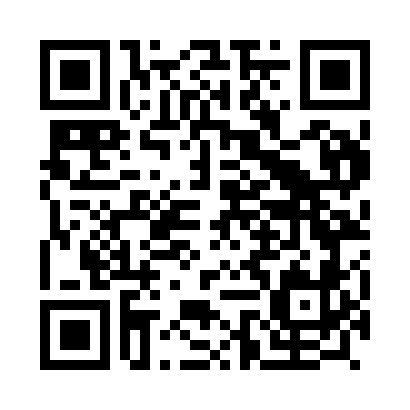 Prayer times for Sagres, PortugalWed 1 May 2024 - Fri 31 May 2024High Latitude Method: Angle Based RulePrayer Calculation Method: Muslim World LeagueAsar Calculation Method: HanafiPrayer times provided by https://www.salahtimes.comDateDayFajrSunriseDhuhrAsrMaghribIsha1Wed5:046:411:336:258:259:572Thu5:026:401:336:258:269:583Fri5:016:391:336:268:279:594Sat4:596:381:336:268:2810:005Sun4:586:371:326:268:2910:026Mon4:566:361:326:278:3010:037Tue4:556:351:326:278:3010:048Wed4:536:341:326:288:3110:059Thu4:526:331:326:288:3210:0710Fri4:516:321:326:298:3310:0811Sat4:496:311:326:298:3410:0912Sun4:486:301:326:308:3510:1013Mon4:476:291:326:308:3610:1214Tue4:466:281:326:318:3610:1315Wed4:446:271:326:318:3710:1416Thu4:436:271:326:328:3810:1517Fri4:426:261:326:328:3910:1618Sat4:416:251:326:328:4010:1819Sun4:406:241:326:338:4110:1920Mon4:396:241:326:338:4110:2021Tue4:376:231:326:348:4210:2122Wed4:366:221:336:348:4310:2223Thu4:356:221:336:358:4410:2324Fri4:356:211:336:358:4510:2425Sat4:346:211:336:368:4510:2526Sun4:336:201:336:368:4610:2627Mon4:326:201:336:368:4710:2828Tue4:316:191:336:378:4710:2929Wed4:306:191:336:378:4810:3030Thu4:296:181:336:388:4910:3131Fri4:296:181:346:388:4910:31